ESTADO DE SANTA CATARINA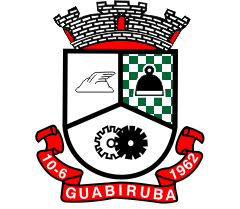 PREFEITURA MUNICIPAL DE GUABIRUBADEPARTAMENTO DE RECURSOS HUMANOSCNPJ: 83.102.368/0001-98Rua Brusque, 344 – Centro – CEP 88360-000 – GUABIRUBA – Santa Catarina Fone/Fax: (047) 3354-0141 – 3308-3100  email: rh@guabiruba.sc.gov.br ––Home Page: www.guabiruba.sc.gov.br______________________________________________________________________EDITAL DE CONVOCAÇÃO 029/2018A PREFEITURA MUNICIPAL DE GUABIRUBA, Estado de Santa Catarina, no uso de suas atribuições e, em conformidade com o item 9.1 do Edital nº 001/2017, vem através deste CONVOCAR os classificados no Processo Seletivo nº 001/2017, para comparecerem ao Departamento de Recursos Humanos para  assinar termo de aceite da função no dia 12/03/2018 às 9:00 horas.Segue abaixo quadro com os convocados bem como, as referidas vagas e classificação no certame:Guabiruba/SC, 08 de março  de 2018.CARGONOME1Agente Comunitário de SaúdeAmanda da Silva Ribeiro2Agente Comunitário de SaúdeAparecida Correa Carminatti3Agente Comunitário de SaúdeCecília Baron Batschauer4Agente Comunitário de SaúdeCleber Pollheim5Agente Comunitário de SaúdeCrisciane Dudek Costa6Agente Comunitário de SaúdeDaniela dos Santos de Jesus Westhalp7Agente Comunitário de SaúdeElisandra Kohler Fischer8Agente Comunitário de SaúdeElisangela Tatiana Forini Batista9Agente Comunitário de SaúdeEliziane Lofy Pimentel10Agente Comunitário de SaúdeGreice Heiderscheidt de Souza Kormann11Agente Comunitário de SaúdeJolair Guchert Carezia12Agente Comunitário de SaúdeLarissa Ignes Boos13Agente Comunitário de SaúdePaulina Bertotti14Agente Comunitário de SaúdeSilvia Zimmermann Freitag